Défi n° 13 de vendredi : Concours de cabanes (intérieures/extérieures)Lucas :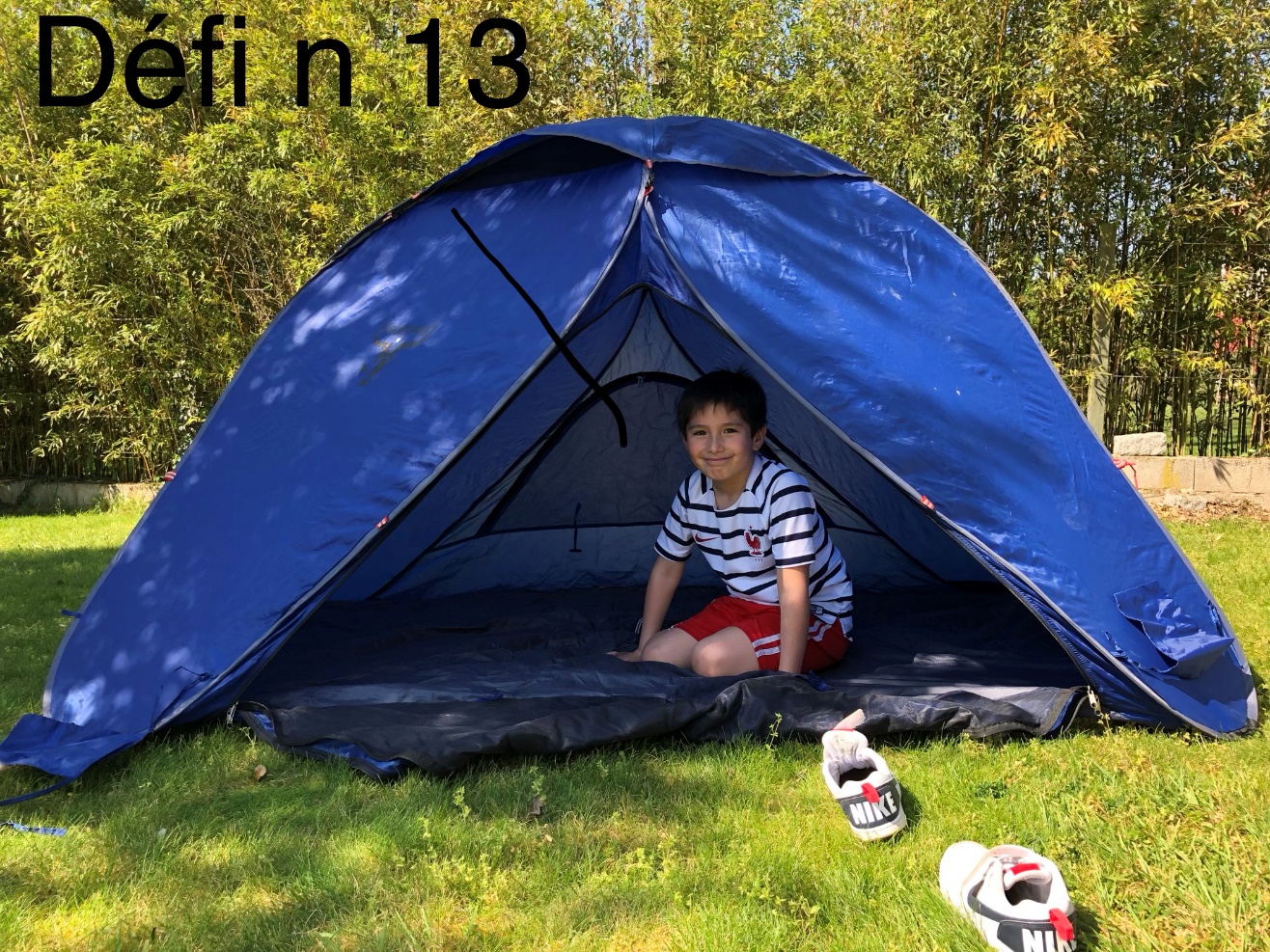 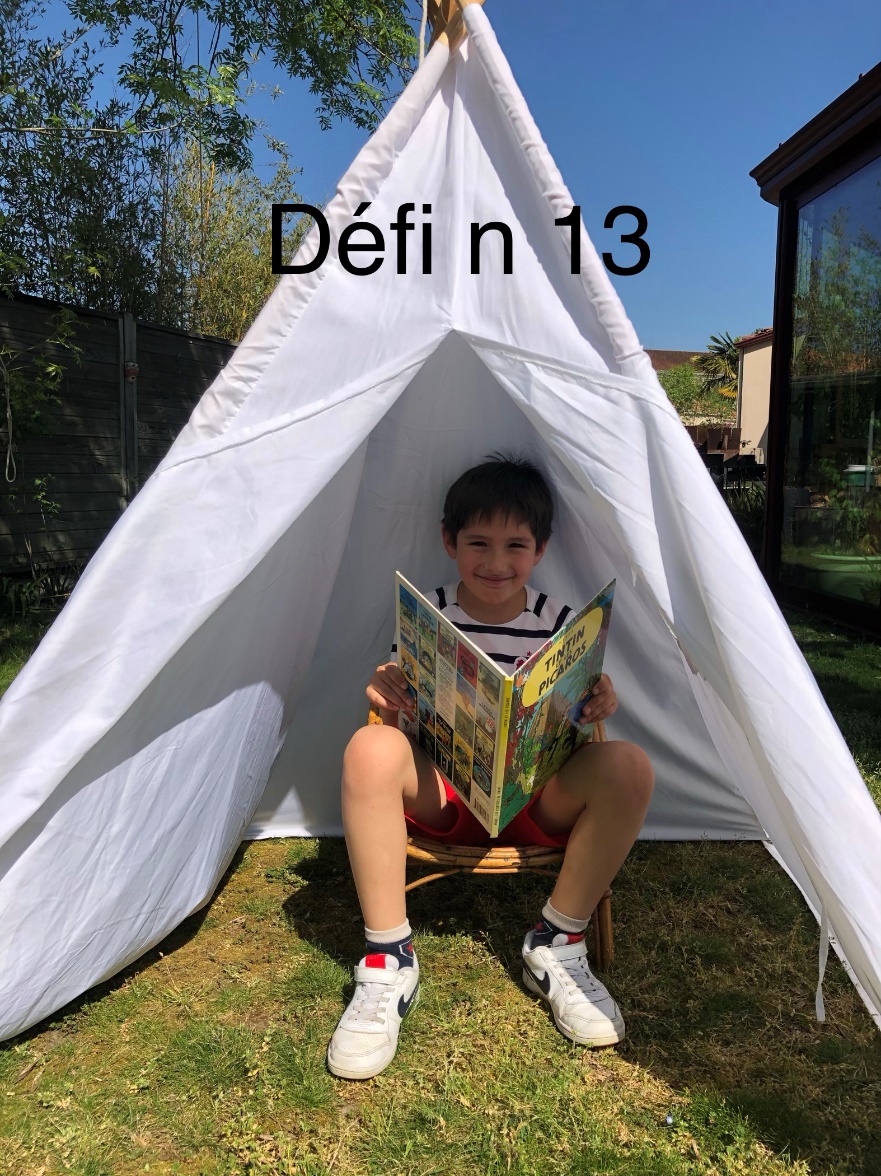 Tom et son frère Paul :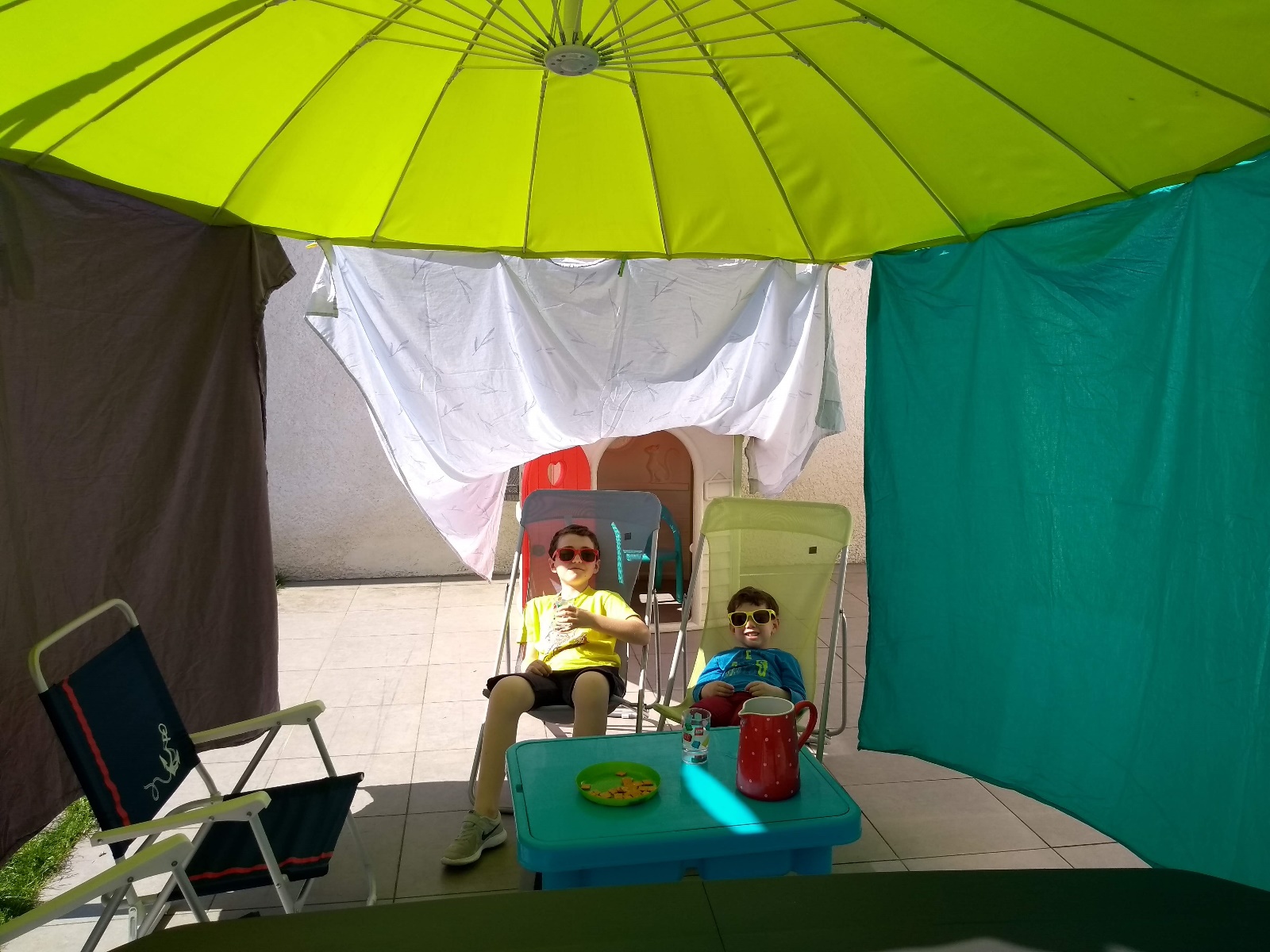 Maho : La photo de sa cabane protégée de ses bateaux de pirate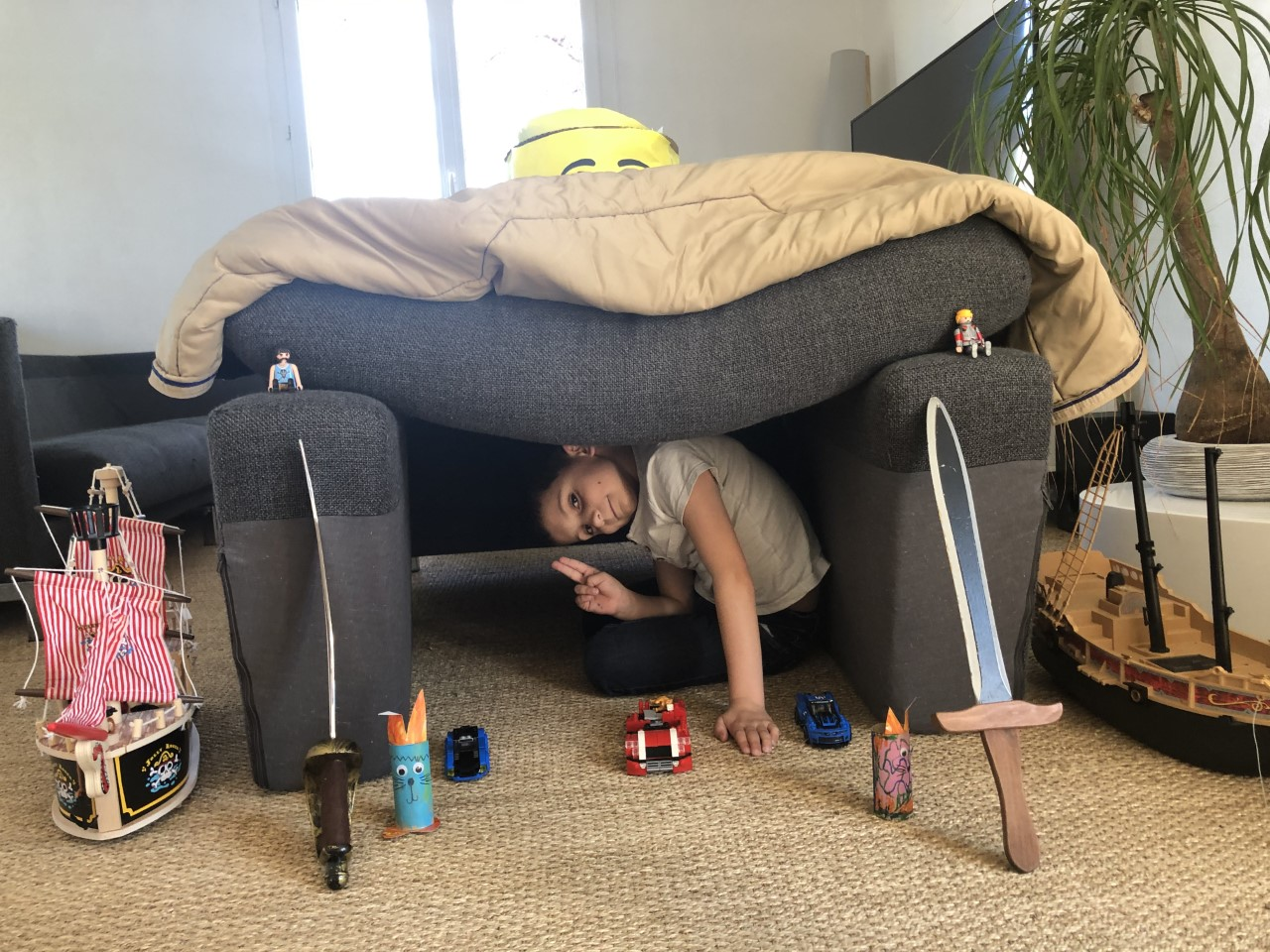 Capucine : « Bonjour Katy
Voici ma cabane de coussins, de couvertures et de tabourets... j’ai même fait un passage pour Pistache mon chat.
Bonnes vacances
Capucine » 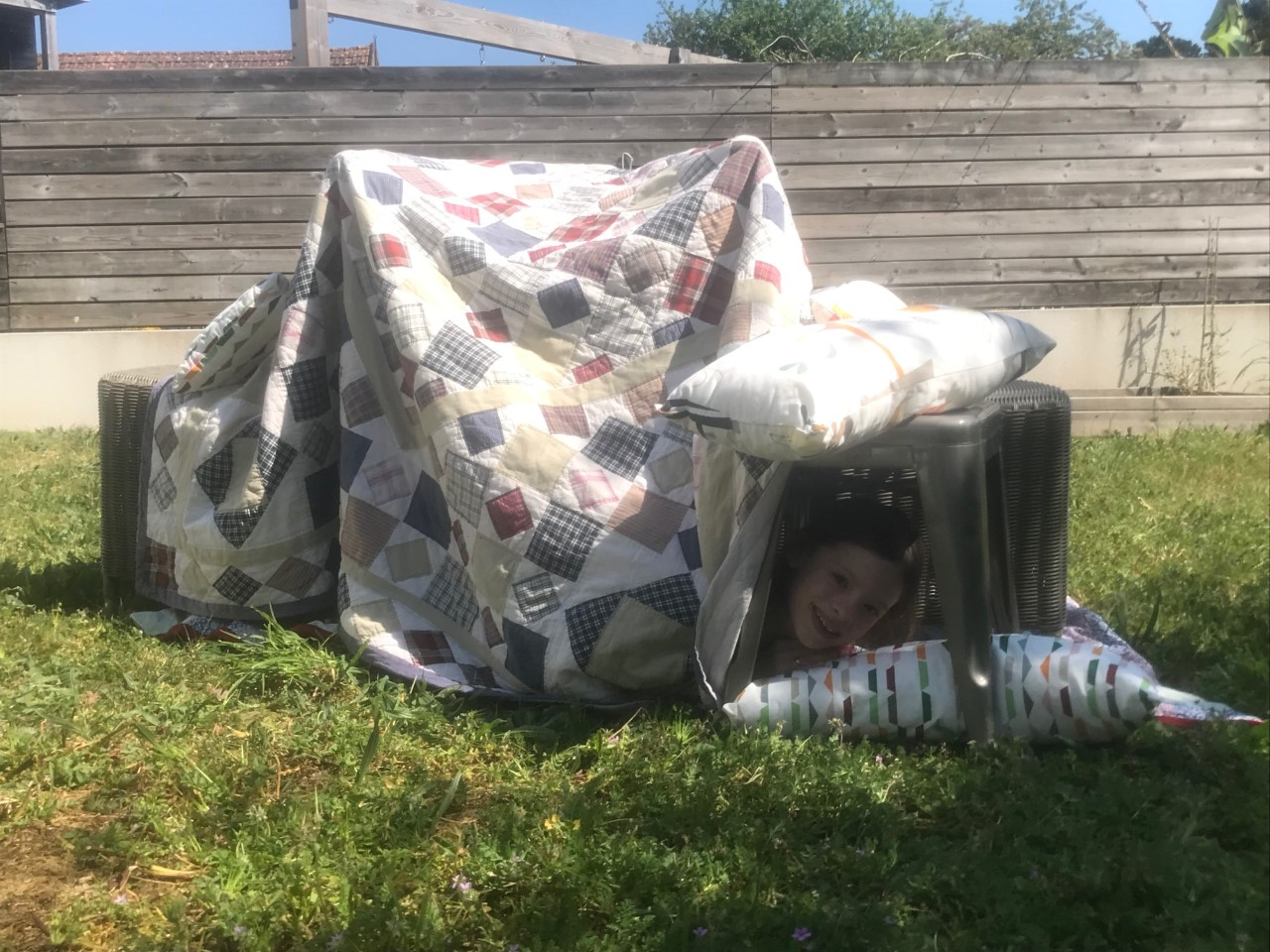 Antoine et Baptiste :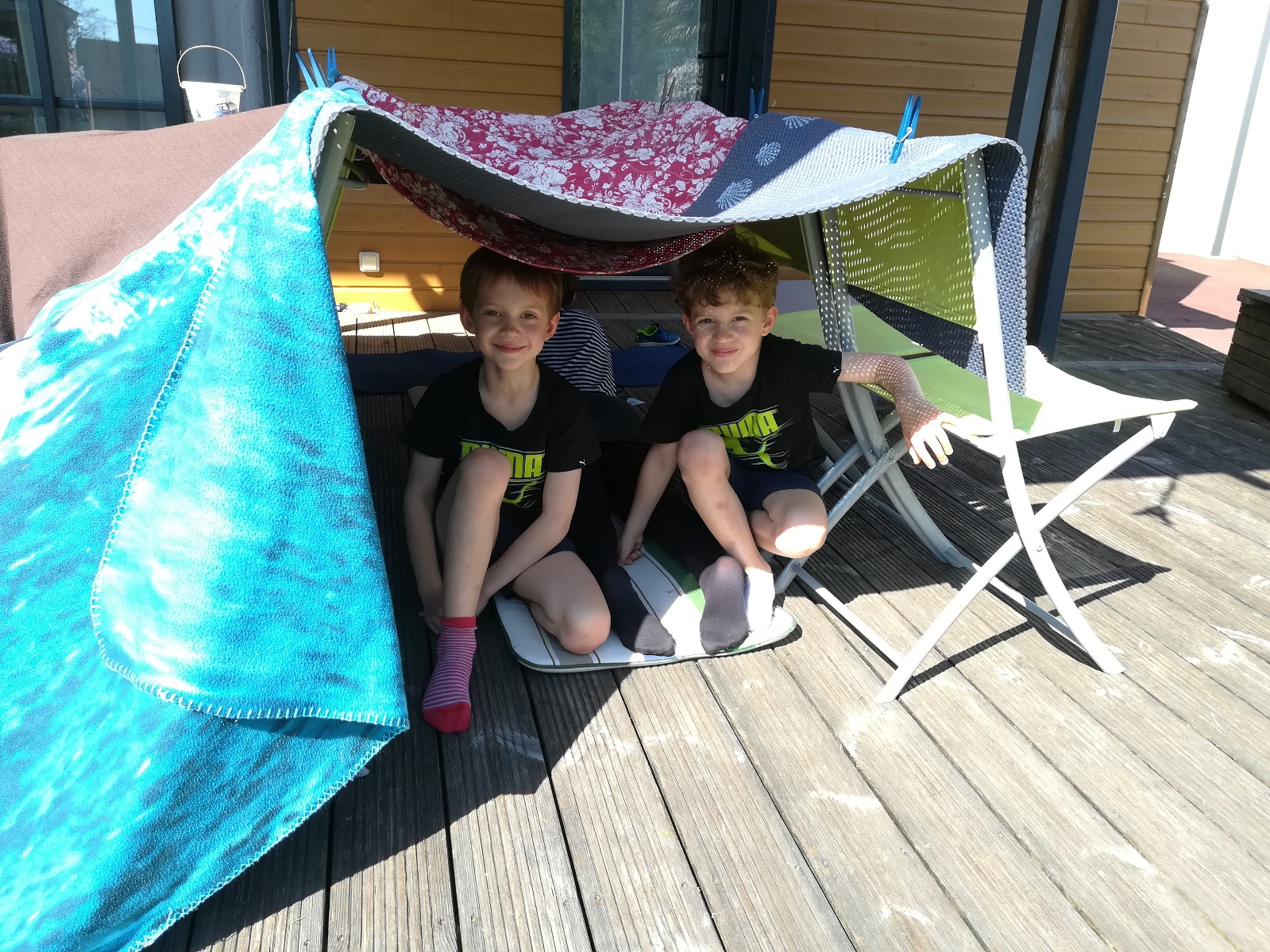 Raphaël :« Voilà ma cabane dans les arbres ! Bon je t’avoue mon papa m a un peu aidé😉!! »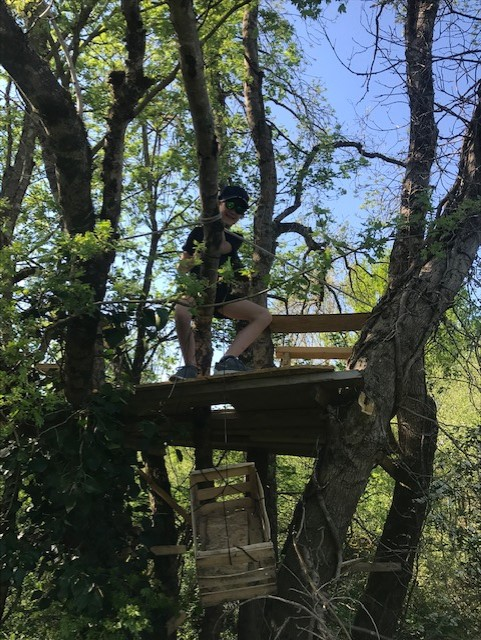 